TITLE(s):…………………………………………………………………………………………………………………FORENAME(s):…………………………………………………………………………………………………………………SURNAME(s):…………………………………………………………………………………………………………………ADDRESS:……………………………………………………………………………………………………………………………………………………………………………….  POST CODE:  ……………………………….TELEPHONE:  …………………………………………    MOBILE:  ……………………………………EMAIL(s): opt in for reminders and news  …………………………………………………………………PLEASE select  Single Membership £12.00     Family Membership £16.00 Associate Membership £6.00     Students, Under 21, Members outside 25-mile radius of CardiffMethod of Payment:  Cheque     Bank Transfer        Standing Order Cheques payable to: Cardiff Naturalists’ SocietyInter-Bank Transfer (IBT) details: NatWest  Account Number: 27039099  Sort Code: 54-21-33  Reference: your name  ……………………… (use the same reference for IBT / Standing Orders)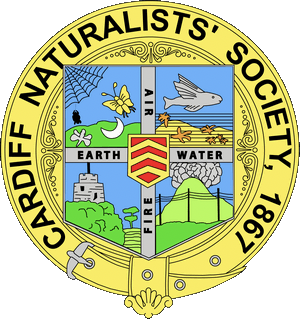 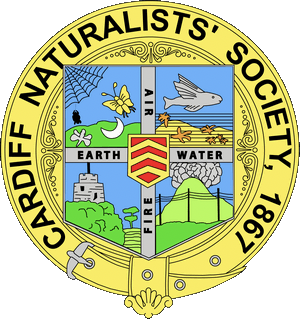 Name(s): of all Members covered by payment  ………………………………………………………… Signed:  ………………………………………………      Date  ……………………………………………If, as a UK taxpayer, you wish your subscription treated as a Gift Aid donation please sign below 'I wish my Subscription to be treated as a Gift Aid donation’Signed:  …………………………………………………  Date: ……………………………………………Where did you hear about us (e.g. Website, Blog, Poster, Friend, Event, Other):………………………………………………………………………………………………………………………………Tell us what aspect(s) of Natural History you are most interested in?……………………………………………………………………………………………………………………………… Would you be happy to offer talks? If so on what subject(s) or area(s)?………………………………………………………………………………………………………………………………